VEDTAGNE TEKSTERP8_TA(2017)0005Stabiliserings- og associeringsaftalen mellem EU og Kosovo: procedurer for anvendelsen ***IUdvalget om International HandelPE592.155Europa-Parlamentets lovgivningsmæssige beslutning af 19. januar 2017 om forslag til Europa-Parlamentets og Rådets forordning om visse procedurer for anvendelsen af stabiliserings- og associeringsaftalen mellem Den Europæiske Union og Det Europæiske Atomenergifællesskab på den ene side og Kosovo* på den anden side (COM(2016)0460 – C8-0327/2016 – 2016/0218(COD))(Almindelig lovgivningsprocedure: førstebehandling)Europa-Parlamentet,–	der henviser til Kommissionens forslag til Europa-Parlamentet og Rådet (COM(2016)0460),–	der henviser til artikel 294, stk. 2, og artikel 207 i traktaten om Den Europæiske Unions funktionsmåde, på grundlag af hvilke Kommissionen har forelagt forslaget for Parlamentet (C8-0327/2016),–	der henviser til artikel 294, stk. 3, i traktaten om Den Europæiske Unions funktionsmåde,–	der henviser til skrivelse fra Udenrigsudvalget, –	der henviser til, at Rådets repræsentant ved skrivelse af 12. december 2016 forpligtede sig til at godkende Europa-Parlamentets holdning, jf. artikel 294, stk. 4, i traktaten om Den Europæiske Unions funktionsmåde,–	der henviser til forretningsordenens artikel 59,–	der henviser til betænkning fra Udvalget om International Handel og udtalelse fra Udenrigsudvalget (A8-0361/2016),1.	vedtager nedenstående holdning ved førstebehandling;2.	anmoder om fornyet forelæggelse, hvis Kommissionen agter at ændre sit forslag i væsentlig grad eller erstatte det med en anden tekst;3.	pålægger sin formand at sende Parlamentets holdning til Rådet og Kommissionen samt til de nationale parlamenter.P8_TC1-COD(2016)0218Europa-Parlamentet og Rådets holdning fastlagt ved førstebehandlingen den 19. januar 2017 med henblik på vedtagelse af Europa-Parlamentet og Rådets forordning (EU) 2017/... om visse procedurer for anvendelsen af stabiliserings- og associeringsaftalen mellem Den Europæiske Union og Det Europæiske Atomenergifællesskab på den ene side og Kosovo* på den anden side(Eftersom der var indgået en aftale mellem Parlamentet og Rådet, svarer Parlamentets holdning til den endelige retsakt, forordning (EU) 2017/355.)Europa-Parlamentet2014-2019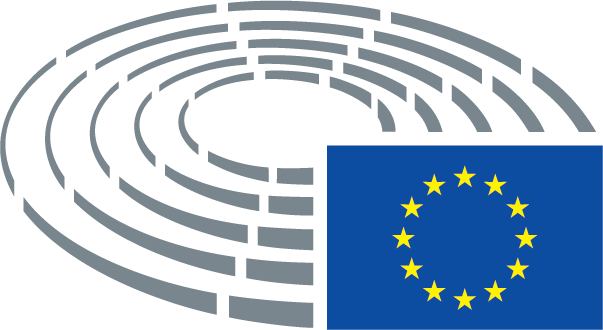 